ADRAN A (40%)Darllenwch y braslun ymchwil canlynol, ac ateb pob un o'r PEDWAR (4) cwestiwn isod.Mae ymchwilydd am archwilio i weld a yw lles myfyrwyr prifysgol yn gwella ynteu'n dirywio wrth iddynt gychwyn ar addysg uwch, gan fod symptomau straen ac/neu iselder ar gynnydd ym mhoblogaeth gyffredinol pobl ifanc ledled y DU. Yn ddelfrydol, er mwyn ateb y cwestiwn yma, byddai'r ymchwilydd yn hoffi cysylltu â chynifer o fyfyrwyr prifysgol â phosibl. Beth fyddai'r ffordd orau o gasglu data ar gyfer y cwestiwn ymchwil sy'n cael ei ofyn? Nodwch rai agweddau ar y dull y bydd angen rhoi ystyriaeth iddyntSut y byddai'r rhai sy'n cymryd rhan yn gwybod y byddai eu cyfrinachedd a'u hawl i aros yn ddienw yn cael eu diogelu pe byddent yn cymryd rhan?Beth yw'r ystyriaethau moesegol sy'n gysylltiedig â'r gwaith hwn?EWCH YMLAEN I ADRAN B AR Y DUDALEN NESAFADRAN B (60%)Atebwch UN (1) cwestiwn o blith y dewis o chwech isod.Cloriannwch y defnydd o broffilio fforensig. Sut y gallai ein gwybodaeth am seicoleg roi gwell dealltwriaeth inni o'r pethau gorau (a'r pethau gwaethaf) i'w gwneud wrth adolygu ar gyfer arholiadau?Sut y byddech chi'n rheoli pobl sy'n gweithio mewn amgylchedd llawn straen, megis nyrsio cleifion canser, er mwyn sicrhau eu bod yn cyflawni eu llawn botensial o ran eu gwaith ac o ran eu lles personol?Gofynnwyd i chi siarad â'ch cyngor ysgol am ba mor bwysig yw seicoleg i'r byd. Rhowch grynodeb o rai o'r pethau y byddwch, o bosibl, yn eu dweud wrth ateb.Mae'r llywodraeth wedi canfod nad yw pobl yn cadw'n ddigon heini. Sut y gallwn ni, fel seicolegwyr, helpu i gynghori'r awdurdodau ynghylch annog ffordd o fyw fwy egnïol?Mae arolygon wedi dangos bod y rhan fwyaf o bobl yn anfodlon, i ryw raddau, â'u corff eu hunain.  Mae anfodlonrwydd â'r corff wedi'i gysylltu â sawl ymddygiad, emosiwn a gwybyddiaeth nad ydynt yn iach. Mae deall y rhesymau pam y ceir cymaint o anfodlonrwydd â'r corff, a deall y canlyniadau, yn gallu helpu seicolegwyr i ddod o hyd i ddulliau o helpu pobl i dderbyn eu corff a gwella eu lles. Rhowch resymau pam mae pobl yn anfodlon â'u corff eu hunain, y canlyniadau a allai ddeillio o hynny, a strategaethau y gall seicolegwyr eu defnyddio i helpu unigolion.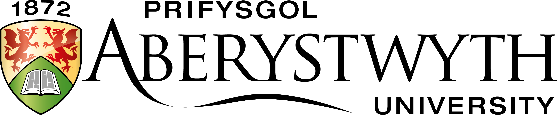 Arholiad MynediadMai 2021SEICOLEGAmser: 1.5 awr (90 munud)Adran A (40%): Rhaid i chi ateb pob un o'r PEDWAR (4) cwestiwnAdran B (60%) Rhaid i chi ateb UN (1) cwestiwn o blith dewis o chwechSEICOLEGAmser: 1.5 awr (90 munud)Adran A (40%): Rhaid i chi ateb pob un o'r PEDWAR (4) cwestiwnAdran B (60%) Rhaid i chi ateb UN (1) cwestiwn o blith dewis o chwech